, 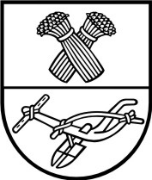 	                                                   	                                      ProjektasPANEVĖŽIO RAJONO SAVIVALDYBĖS TARYBA SPRENDIMASDĖL PANEVĖŽIO RAJONO SAVIVALDYBĖS TARYBOS 2018 M. BIRŽELIO 28 D. SPRENDIMO NR. T-136 „DĖL PANEVĖŽIO RAJONO SAVIVALDYBĖS TARYBOS 
2017 M. BIRŽELIO 22 D. SPRENDIMO NR. T-118 „DĖL NEVYRIAUSYBINIŲ ORGANIZACIJŲ IR BENDRUOMENINĖS VEIKLOS STIPRINIMO 2017–2019 METŲ VEIKSMŲ PLANO ĮGYVENDINIMO 2.3 PRIEMONĖS „REMTI BENDRUOMENINĘ VEIKLĄ SAVIVALDYBĖSE“ ĮGYVENDINIMO PANEVĖŽIO RAJONO SAVIVALDYBĖJE APRAŠO PATVIRTINIMO“ PAKEITIMO“ PRIPAŽINIMO NETEKUSIU GALIOS2019 m. gegužės 9 d. Nr. T2-Panevėžys	Vadovaudamasi Lietuvos Respublikos vietos savivaldos įstatymo 18 straipsnio 1 dalimi, Savivaldybės taryba  n u s p r e n d ž i a:	Pripažinti netekusiu galios Panevėžio rajono savivaldybės tarybos 2018 m. birželio 28 d. sprendimą Nr. T-136 „Dėl Panevėžio rajono savivaldybės tarybos 2017 m. birželio 22 d. sprendimo Nr. T-118 „Dėl Nevyriausybinių organizacijų ir bendruomeninės veiklos stiprinimo 2017–2019 metų veiksmų plano įgyvendinimo 2.3 priemonės „Remti bendruomeninę veiklą savivaldybėse“ įgyvendinimo Panevėžio rajono savivaldybėje aprašo patvirtinimo“ pakeitimo“.Renata Valantinienė2019-05-02PANEVĖŽIO RAJONO SAVIVALDYBĖS ADMINISTRACIJOSSAVIVALDYBĖS GYDYTOJA (VYR. SPECIALISTĖ)Panevėžio rajono savivaldybės tarybaiAIŠKINAMASIS RAŠTAS DĖL SPRENDIMO „DĖL PANEVĖŽIO RAJONO SAVIVALDYBĖS TARYBOS 2018 M. BIRŽELIO 28 D.SPRENDIMO NR. T-136 
„DĖL PANEVĖŽIO RAJONO SAVIVALDYBĖS TARYBOS 2017 M. BIRŽELIO 22 D. SPRENDIMO NR. T-118 „DĖL NEVYRIAUSYBINIŲ ORGANIZACIJŲ IR BENDRUOMENINĖS VEIKLOS STIPRINIMO 2017–2019 METŲ VEIKSMŲ PLANO ĮGYVENDINIMO 2.3 PRIEMONĖS „REMTI BENDRUOMENINĘ VEIKLĄ SAVIVALDYBĖSE“ ĮGYVENDINIMO PANEVĖŽIO RAJONO SAVIVALDYBĖJE APRAŠO PATVIRTINIMO“ PAKEITIMO“ PRIPAŽINIMO NETEKUSIU GALIOS“ PROJEKTO2019 m. gegužės 2 d.Panevėžys	Projekto rengimą paskatinusios priežastys:	Lietuvos Respublikos socialinės apsaugos ir darbo ministro 2019 m. balandžio 18 d. įsakymas Nr. A1-208 „Dėl Lietuvos Respublikos socialinės apsaugos ir darbo ministro 2017 m. gegužės 25 d. įsakymo Nr. A1-259 „Dėl Nevyriausybinių organizacijų ir bendruomeninės veiklos stiprinimo 2017–2019 metų veiksmų plano įgyvendinimo 2.3 priemonės „Remti bendruomeninę veiklą savivaldybėse“ įgyvendinimo aprašo patvirtinimo“ pakeitimo“.Sprendimo projekto esmė ir tikslai:	Lietuvos Respublikos socialinės apsaugos ir darbo ministro 2019 m. balandžio 18 d. įsakymas Nr. A1-208 „Dėl Lietuvos Respublikos socialinės apsaugos ir darbo ministro 2017 m. gegužės 25 d. įsakymo Nr. A1-259 „Dėl Nevyriausybinių organizacijų ir bendruomeninės veiklos stiprinimo 2017–2019 metų veiksmų plano įgyvendinimo 2.3 priemonės „Remti bendruomeninę veiklą savivaldybėse“ įgyvendinimo aprašo patvirtinimo“ pakeitimo“ 11 p. nurodoma, kad Nevyriausybinių organizacijų ir bendruomeninės veiklos stiprinimo 2017–2019 metų veiksmų plano įgyvendinimo 2.3 priemonės „Remti bendruomeninę veiklą savivaldybėse“ įgyvendinimo aprašą tvirtina savivaldybės administracijos direktorius.Kokių pozityvių rezultatų laukiama: Bus įgyvendinamas teisės aktas.Galimos neigiamos pasekmės priėmus sprendimą, kokių priemonių reikėtų imtis, kad tokių pasekmių būtų išvengta:Neigiamų pasekmių nenumatoma. Kokius galiojančius teisės aktus būtina pakeisti ar panaikinti, priėmus teikiamą projektą: Nevyriausybinių organizacijų ir bendruomeninės veiklos stiprinimo 2017–2019 metų veiksmų plano įgyvendinimo 2.3 priemonės „Remti bendruomeninę veiklą savivaldybėse“ įgyvendinimo aprašą reikės patvirtinti savivaldybės administracijos direktoriaus įsakymu.Reikiami paskaičiavimai, išlaidų sąmatos bei finansavimo šaltiniai, reikalingi sprendimo įgyvendinimui:	Sprendimo įgyvendinimui lėšų nereikės.	Sprendimo projektui nereikalingas antikorupcinis vertinimas.Savivaldybės gydytoja (vyr. specialistė)					Renata Valantinienė